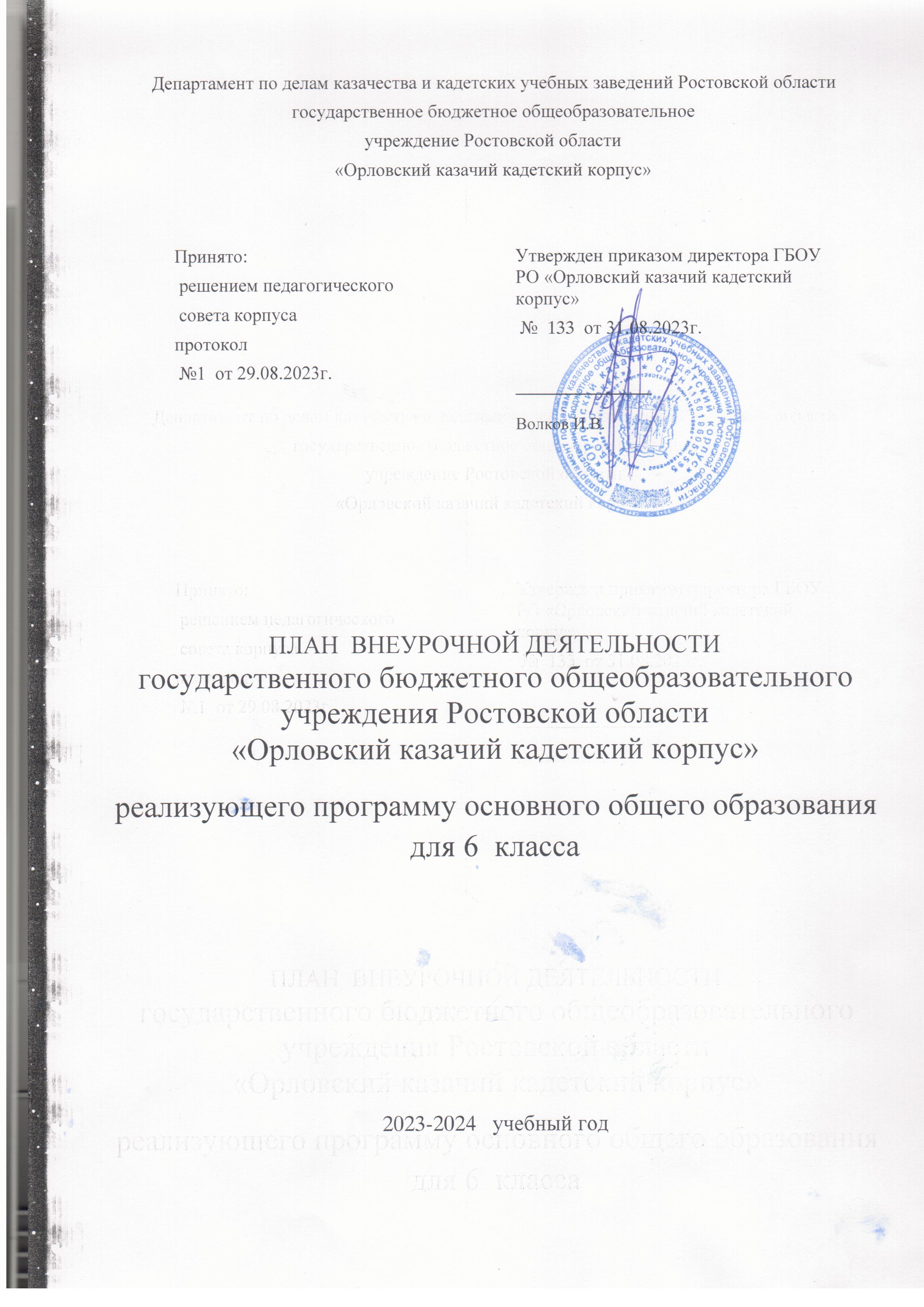 ПОЯСНИТЕЛЬНАЯ ЗАПИСКАПод внеурочной деятельностью следует понимать образовательную деятельность, направленную на достижение планируемых результатов освоения ФГОС  ООО,  (предметных, метапредметных и личностных),осуществляемую в формах, отличных от урочной.План внеурочной деятельности определяет содержательное наполнениенаправлений внеурочной деятельности, учебное время, отводимое на реализацию внеурочной деятельности, общий объем нагрузки обучающихся в классах, реализующих ФГОС  ООО, ФГОС.Внеурочная деятельность организуется в соответствии со следующиминормативными документами и методическими рекомендациями:1. Федеральный закон от 29 декабря 2012 г. № 273-ФЗ «Об образовании в Российской Федерации» (ст. 28).2.  Федеральный государственный образовательный стандарт основного общего образования, утвержденный приказом Министерства просвещения Российской Федерации от 31.05.2021 № 287 «Об утверждении федерального государственного образовательного стандарта основного общего образования».3. Постановление Главного государственного санитарного врача Российской Федерации от 28 сентября 2020 г. № 28 «Об утверждении санитарных правил СП 2.4.3648-20 «Санитарно-эпидемиологические требования к организациям воспитания и обучения, отдыха и оздоровления детей и молодежи»».4. Постановление Главного государственного санитарного врача Российской Федерации от 28 января 2021 г.№ 2 «Об утверждении санитарных правил и норм СанПиН 1.2.3685-21 «Гигиенические нормативы и требования к обеспечению безопасности и (или) безвредности для человека факторов среды обитания».5.Информационно- методическое письмо об организации внеурочной деятельности в рамках реализации обновленных федеральных государственных стандартов начального общего и основного общего образования.05.07.2022 №ТВ-1290/03 План внеурочной деятельности образовательной организации является обязательной частью организационного раздела основной образовательной программы, а рабочие программы внеурочной деятельности являются обязательной частью содержательного раздела основной образовательной программы. Формы внеурочной деятельности  предусматривают  активность и самостоятельность обучающихся, сочетают  индивидуальную и групповую работы, обеспечивают  гибкий режим занятий (продолжительность, последовательность), переменный состав обучающихся, проектную и исследовательскую деятельность, экскурсии, походы, деловые игры и пр.В соответствии с требованиями обновленных ФГОС  ООО образовательная организация обеспечивает проведение до 10 часов еженедельных занятий внеурочной деятельности (до 1750 часов на уровне основного общего образования).Цель внеурочной деятельности - разработка и внедрение моделиорганизации внеурочной деятельности в условиях реализации федеральногогосударственного образовательного стандарта и тем самым оптимизацияпроцессов воспитания и социализации школьников; создание условий длядостижения обучающимися необходимого для жизни в обществе социального опыта и формирования принимаемой обществом системы ценностей; создание условий для многогранного развития и социализации каждого обучающегося в свободное от учёбы время.Задачи внеурочной деятельности:- изучить психолого-педагогические подходы и существующий опыт поорганизации внеурочной деятельности в условиях реализации федеральногогосударственного образовательного стандарта, определить стратегию ихусовершенствования и апробации в условиях школы;- выявить эффективные формы и способы создания развивающей среды длямладших школьников в условиях социума посредством организации внеурочнойдеятельности;- организовать общественно-полезную и досуговую деятельностьобучающихся совместно с общественными организациями, библиотеками,иными досуговыми учреждениями, семьями обучающихся;- формировать навыки позитивного общения;- развивать навыки организации и осуществления сотрудничества спедагогами, сверстниками, родителями, старшими детьми в решении общихпроблем;- воспитывать трудолюбие, способности к преодолению трудностей,целеустремленность и настойчивость в достижении результата;- развивать позитивное отношение к базовым общественным ценностям(человек, семья, Отечество, природа, мир, знания, труд, культура).Внеурочная деятельность для обучающихся ОККК осуществляется в соответствии с приоритетными принципами:• свободный выбор детьми внеурочной деятельности в соответствии синтересами, склонностями и способностями;• многообразие программ, удовлетворяющих интересы детей;• непрерывность и преемственность программ внеурочной деятельности;• сохранение физического и психологического здоровья детей;• единство обучения, воспитания и развития.Внеурочная деятельность, осуществляемая в 6-х классах в соответствии собновленным ФГОС  ООО, организуется по следующим направлениям развития личности:Часть,  рекомендуемая для всех обучающихся включает три первыхнаправления:1.Информационно - просветительские занятия патриотической, нравственной и экологической направленности реализуются через классные часы «Разговор о важном»,  «Юный эколог».Главной целью таких классных часов является развитие ценностногоотношения школьников к своей родине - России, населяющим ее людям, ееуникальной истории, богатой природе и великой культуре. Классные часынаправлены на формирование соответствующей внутренней позиции личности школьника, необходимой ему для конструктивного и ответственного поведения в обществе. Основные темы классных часов связаны с важнейшими аспектами жизни человека в современной России:знанием родной истории и пониманием сложностей современного мира, техническим прогрессом и сохранением природы и, ориентацией в мировой художественной культуре и повседневной культуре поведения, доброжелательным отношением к окружающим и ответственнымотношением к собственным поступкам. События, люди, их деяния и идеи – все это станут предметом бесед классных руководителей со своими классами.2.Занятия по формированию функциональной грамотности обучающихся реализуются через объединение «Финансовая грамотность», «Формирование читательской грамотности». Цель занятий - облегчить положение учащегося как потребителя информации в условиях современного «информационного взрыва», научить его рациональным приѐмам поиска, анализа и синтеза информации, вооружить методикой «информационного самообслуживания», обеспечить его информационную безопасность, сформировать опыт применения полученных знаний и умений для решения элементарных вопросов в области экономики семьи, функциональной, финансовой грамотности.3.Занятия, направленные на удовлетворение профориентационного минимума  и потребностей обучающихся реализуются через курс занятий  «Россия- мои горизонты».Цель занятий – развитие ценностного отношения обучающихся к труду какосновному способу достижения жизненного благополучия и ощущенияуверенности в жизни.Основная задача: формирование готовности обучающихся к осознанному выбору направления продолжения своего образования и будущей профессии, осознание важности получаемых в школе знаний для дальнейшей профессиональной и внепрофессиональной деятельности.     Вариативная часть для обучающихся 6-х  классов в соответствии стребованиями обновлѐнных ФГОС ООО включает остальные направления: 4.Занятия, связанные с реализацией особых интеллектуальных и социокультурных потребностей обучающихся реализуется через внеклассные мероприятия согласно плану воспитательной деятельности классного руководителя. Содержание мероприятий способствует развитию у кадет  интеллектуальных потребностей, познавательных интересов, формирует стремление ребѐнка к размышлению и поиску, вызывает у него чувство уверенности в своих силах, в возможностях своего интеллекта, поможет становлению развитых форм самосознания и самоконтроля5.Занятия, направленные на удовлетворение интересов и потребностейобучающихся в творческом и физическом развитии, помощь в самореализации, раскрытии и развитии способностей и талантов реализуются через объединение «Казачьи игры (многоборье)»,  внеклассные мероприятия согласно плану воспитательной деятельности классного руководителя.Основные задачи:-раскрытие творческих способностей школьников, формирование у нихчувства вкуса и умения ценить прекрасное;-формирование ценностного отношения к культуре; физическое развитиеОбучающихся;-привитие им любви к спорту и побуждение к здоровому образу жизни,-воспитание силы воли, ответственности, формирование установок назащиту слабых; оздоровление детей;-привитие им любви к своему краю, его истории, культуре, природе,- развитие их самостоятельности и ответственности,- формирование навыков самообслуживающего труда.6. Занятия, направленные на удовлетворение социальных интересов ипотребностей обучающихся, на педагогическое сопровождение деятельностисоциально ориентированных ученических сообществ, детских общественных объединений, органов ученического самоуправления, на организацию совместно с обучающимися комплекса мероприятий воспитательной направленности. Данное направление реализуются через внеклассные мероприятия согласно плану воспитательной деятельности классного руководителя.Содержание программ внеурочной деятельности, формируется с учѐтомпожеланий обучающихся и их родителей (законных представителей).Все программы внеурочной деятельности реализуются педагогами корпуса. Место проведения всех занятий – кадетский корпус. Обязательным условием организации внеурочной деятельности является ее воспитательная направленность, соотнесенность с рабочей программой воспитания образовательной организации. В соответствии с требованиями федерального государственного образовательного стандарта с учетом пожеланий родителей (законных представителей) и интересов учащихся 6-х  классов внеурочная деятельность реализуется по пяти направлениям:-духовно – нравственное,-общеинтеллектуальное,-спортивно – оздоровительное,-социальное,-общекультурное. Занятия проводятся в форме экскурсий, кружков, секций, круглых столов, КВНов, конференций, диспутов, викторин, праздничных мероприятий, классных часов, школьных научных обществ, олимпиад, соревнований, поисковых и научных исследований и т.д. Посещая кружки и секции, учащиеся прекрасно адаптируются в среде сверстников, благодаря индивидуальной работе руководителя, глубже изучается материал. На занятиях педагоги стараются раскрыть у обучающихся такие способности, как организаторские, творческие, музыкальные, что играет немаловажную роль в духовном развитии подростков.Внеурочные занятия направляют свою деятельность на каждого ученика, чтобы он мог ощутить свою уникальность и востребованность.План внеурочной деятельности направлен, в первую очередь, на достижениеобучающимися планируемых результатов освоения основной образовательной программы основного общего образования, среднего общего образования.Форма организации внеурочной деятельности, как и в целомобразовательного процесса, в рамках реализации основной образовательнойпрограммы школы определена как оптимизационная модель (на основеоптимизации всех внутренних ресурсов образовательного учреждения).Духовно-нравственное направлениеНеобходимым условием формирования современного гармонически развитого человека являются богатство его внутренней духовной культуры, интеллектуальная и эмоциональная свобода, высокий нравственный потенциал и эстетический вкус.Развитие эмоционально – образного и художественно – творческого мышления позволяет кадетам ощущать свою принадлежность к национальной культуре, повышает чувство личной самодостаточности.Цель: -развивать эмоционально – образное и художественно – творческое мышление, позволяющее учащемуся ощущать свою принадлежность к национальной культуре, повышать чувство личной самодостаточности;-учить создавать атмосферу творческого сотрудничества, взаимодействия, при выполнении творческих работ;Решаемые задачи:-развитие эмоциональной сферы кадета, чувства прекрасного, творческих способностей, формирование коммуникативной и общекультурной компетенций;    -овладение кадетами навыками продуктивной индивидуальной и коллективной деятельности;-овладение навыками межличностного общения;-формирование интереса к творческим профессиям. 2.Спортивно – оздоровительное направлениеПроблема здоровья детей – всегда актуальна. Именно внеурочная работа в состоянии сделать для полноценного здоровья современного обучающегося  больше, чем врач.Решаемые задачи: всестороннее гармоническое развитие личности кадета, формирование физически здорового человека, формирование мотивации к сохранению и укреплению здоровья.Цель: воспитание осознанной потребности в здоровом образе жизни.3. Общеинтеллектуальное  направлениеЗанятия по общеинтеллектуальному направлению внеурочной деятельности  учитывают возрастные психолого–педагогические особенности мыслительной деятельности, основываются на ФГОС и служат для углубления и  получения новых знаний, способствуют формированию научного мышления, которое отличается системностью, гибкостью, креативностью, содействуют формированию научного мировоззрения, стимулируют познавательную активность и развивают творческий потенциал кадет.Цель: формирование целостного отношения к знаниям, процессу познания.Решаемые задачи: - обогащение запаса кадет научными понятиями и законами, - способствование формированию мировоззрения, функциональной грамотности. 4.Социальное направлениеВнеурочная работа по направлению социальной деятельности обеспечивает выработка чувства ответственности и уверенности в своих силах, способствует социализации обучающихся, акцентирует внимание на ценностях семьи, родного дома, малой родины. В Программе предусмотрено выполнение кадетами  творческих и проектных работ.Занятия, предполагают привлечение родителей, работников учреждении культуры и др. Мероприятия помогают ученику адаптироваться в новых условиях, проявить свою индивидуальность, сформировать новое отношение к себе, своему характеру, способностям.Цель: формирование и развитие у кадет  чувства принадлежности к обществу, в котором они живут, умения заявлять и отстаивать свою точку зрения;  развитие любознательности, познавательных интересов, творческих способностей;  помощь детям в адекватном выражении своего “Я”, воспитание патриотических качеств личности в соответствии с моделью “Гражданина - патриота России”.Решаемые задачи:   - воспитание бережного отношения к окружающей среде, - выработка чувства ответственности и уверенности в своих силах, - формирование нравственной культуры обучающихся; развитие коммуникативных умений, доброты и взаимопонимания в семье; - создание условий для сохранения и укрепления здоровья;  - пропаганда здорового образа жизни, формирование у обучающихся потребность в здоровом образе жизни; - воспитание гармоничной, всесторонне развитой личности; - развитие у детей интереса к совместному времяпровождению, самоуважение и взаимоуважение, формирование умения действовать в экстремальных ситуациях.5.Общекультурное направлениеЦель: -  приобщение обучающихся к культурным ценностям своего народа, своей этнической или социокультурной группы, базовым национальным ценностям российского общества, общечеловеческим ценностям в контексте формирования у них российской гражданской идентичности;Ценности:  основы  морали, совести, отношение к семье, как на основе российского общества,   культурно- исторические  и этнические традиции.  Уважение к культурным, религиозным традициям. Решаемые задачи:развитие гражданственности и национального самосознания обучающихся;создание   условия   для   реализации   каждым   обучающимся   собственной гражданской позиции через деятельность органов ученического самоуправления;расширение знаний об истории и культуре родного края и кадетства;формирование у обучающихся чувства гордости за героическое прошлое своей родины;  формирование осознанного отношения к Отечеству, его прошлому, настоящему и будущему на основе исторических ценностей и роли России в судьбах мира;  стремление активно участвовать в делах класса, корпуса, семьи;любовь к корпусу, своему поселку, городу, народу, России;уважение к защитникам Родины;                                    воспитание у обучающихся готовность к защите Отечества, отрицательное отношение к нарушениям порядка в классе, дома, на улице, к невыполнению человеком своих обязанностей;почтительное отношение к родителям;уважительное отношение к старшим, доброжелательное отношение к сверстникам и младшим;установление дружеских взаимоотношений в коллективе, основанных на взаимопомощи и взаимной поддержке;бережное, гуманное отношение ко всему живому;знание правил вежливого поведения, культуры речи, быть опрятным, чистым, аккуратным;умения видеть красоту природы, труда и творчества;способность понимать и использовать тексты, размышлять о них и заниматься чтением для того, чтобы достигать поставленных целей, расширять знания и возможности, участвовать в социальной жизни.В реализации  задач, связанных с данными направлениями, помогает созданное единое воспитательное пространство  корпуса. Организация занятий по направлениям раздела «Внеурочная деятельность» является неотъемлемой частью образовательного процесса в корпусе Содержание данных занятий формируется с учётом пожеланий обучающихся и их родителей (законных представителей) и осуществляется посредством различных форм организации, отличных от урочной системы обучения, таких, как экскурсии, кружки, секции, круглые столы, конференции, диспуты, школьные научные общества, олимпиады, конкурсы, соревнования, поисковые и научные исследования, общественно полезные практики.Принципы чередования учебной и внеурочной деятельности в рамках реализации основной образовательной программы основного общего образования: внеурочная деятельность организуется после окончания учебных занятий через 45 минутного  перерыва. Информационно-просветительские занятия патриотической, нравственной и экологической направленностиЦель: формирование взглядов школьников на основе национальных ценностей через изучение центральных тем – патриотизм, гражданственность, историческое просвещение, нравственность, экология.Содержание курса «Разговоры о важном» направлено на формирование у обучающихся ценностных установок, в числе которых – созидание, патриотизм и стремление к межнациональному единству. Темы занятий приурочены к государственным праздникам, знаменательным датам, традиционным праздникам, годовщинам со дня рождения известных людей – ученых, писателей, государственных деятелей и деятелей культуры.План внеурочной деятельности по ФГОС ОООГБОУ РО «ОККК» 6  классах на 2023-2024  учебный годНаправление внеурочной деятельностиФорма организации внеурочной деятельностиКоличество часов (по классам)6 «А», 6 «Б»Информационно-просветительские занятия патриотической, нравственной и экологической направленности«Разговоры о важном»1Информационно-просветительские занятия патриотической, нравственной и экологической направленности«Юный эколог»1Функциональная грамотность«Финансовая грамотность»1Функциональная грамотность«Формирование читательской грамотности»1Социальное«Россия - мои горизонты»1Гражданско-патриотическое«Символы моего Отечества»1Духовно-нравственное«Культура и традиции  Донского казачества»1Спортивно-оздоровительное«Казачьи игры (многоборье)»1Общекультурное«Практическая  топография и картография»1Итого:9Объём внеурочной деятельности за год306Направление внеурочной деятельностиФорма организации внеурочной деятельностиКоличество часов (по классам)Направление внеурочной деятельностиФорма организации внеурочной деятельности6 а,бСпортивно-оздоровительноеЗдоровое поколение 1Спортивно-оздоровительноеКазачьи игры (многоборье) 1Духовно-нравственноеКультура и традиции Донского казачестваДуховно-нравственноеИстория Донского края 1Духовно-нравственноеТропинка в профессию1Духовно-нравственноеЮные инспекторы движения1ОбщеинтеллектуальноеРеальная математика1ОбщеинтеллектуальноеФизика в природных явленияхОбщеинтеллектуальноеХимия вокруг нас ОбщеинтеллектуальноеКомпьютерное программирование ОбщеинтеллектуальноеЧерчение Функциональная грамотностьФормирование читательской грамотностиФункциональная грамотностьОсновы финансовой грамотностиОбщекультурноеСила словаОбщекультурноеЛюбо (хореография) 1ОбщекультурноеПрактическая  топография и картография 1Разговоры о важном1                                                                                          Итого:                                                                                          Итого: